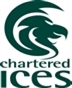 Chartered Institution of
CIVIL ENGINEERING SURVEYORSNOMINATION TO SERVE ON THE COMMITTEEName     ............................................................................   Member Number          ….................................................              Grade of membership……………………………………………………………………………………Region……………………………………………Address….......................................................................................................................…...….............................................................................................................................Phone…...................................................................Mobile:...........................................I, the above named, agree to this nomination to serve on the CICES regional committee.Signature              .....................................................Membership Grade  ………………………………...  Date………………………………………………………………………………………              Proposed by………………………………………………………………………….Grade of membership………………………………….Address….......................................................................................................................Signature ………………...............................................Date………………………………Seconded by…………………………………………………………………Grade of membership………………………Address..........................................................................................................................

Signature  ....................................................     Date ....................................................Email : hmcginty@cices.org